ZARZĄDZENIE NR 18Rektora Zachodniopomorskiego Uniwersytetu Technologicznego w Szczecinie z dnia 9 lutego 2023 r.zmieniające zarządzenie nr 77 Rektora ZUT z dnia 14 października 2019 r.
w sprawie nadania Regulaminu organizacyjnego
Zachodniopomorskiego Uniwersytetu Technologicznego w SzczecinieNa podstawie § 8 ust. 4 pkt 12 oraz § 28 ust. 3 Statutu ZUT (uchwała nr 75 Senatu ZUT z dnia 28 czerwca 2019 r., z późn. zm.), po zasięgnięciu opinii Senatu ZUT, zarządza się, co następuje:§ 1.W Regulaminie organizacyjnym Zachodniopomorskiego Uniwersytetu Technologicznego w Szczecinie, który stanowi załącznik do zarządzenia nr 77 Rektora ZUT z dnia 14 października 2019 r., z późn. zm., wprowadza się zmiany:w § 6 w ust. 1 po wyrazie „centra” dodaje się wyrazy „zespoły dydaktyczne,”;w § 9 w ust. 3 uchyla się pkt 10;w § 20: w ust. 1:–	wprowadzenie do wyliczenia otrzymuje brzmienie: „1. Do zadań Uczelnianego Centrum Informatyki (UCI) należy administrowanie Uczelnianą Siecią Komputerową, Uczelnianą Siecią Telefoniczną, a także:”,–	pkt c otrzymuje brzmienie: „c) organizowanie prawidłowego i bezpiecznego dostępu do infrastruktury informatycznej i telefonicznej Uczelni;”,w ust. 2:– 	pkt 1 otrzymuje brzmienie: „1) utrzymywanie i rozwój infrastruktury komputerowo-sieciowej i telefonicznej;”,–	pkt 2 otrzymuje brzmienie: „2) zapewnienie dostępu Uczelni do Internetu i łączności telefonicznej stacjonarnej i komórkowej;”,–	pkt 4 otrzymuje brzmienie: „4)  rozwój usług sieciowych na potrzeby dydaktyki i prac naukowo-badawczych i wsparcie jednostek w prawidłowej obsłudze systemu informatycznego i telefonicznego Uczelni;”,–	w pkt 8 na końcu zdania dodaje się wyrazy „i telefonicznej”,–	w pkt 10 na końcu zdania dodaje się wyrazy „i Uczelnianej Sieci Telefonicznej”,–	pkt 11 otrzymuje brzmienie: „11) prowadzenie prac badawczo-wdrożeniowych w zakresie systemów informatycznych i telefonicznych, które funkcjonują lub będą funkcjonować w Uczelni;”;w § 21:w ust. 1 pkt 1 otrzymuje brzmienie: „1) Dział Infrastruktury Teleinformatycznej,”,w ust. 2:– wprowadzenie do wyliczenia otrzymuje brzmienie: „Do zadań Działu Infrastruktury Teleinformatycznej należy:”,– dodaje się pkt 12–16 w brzmieniu:„12)	utrzymywanie w sprawności technicznej instalacji, sieci, urządzeń telefonicznych Uczelni w celu zapewnienia prawidłowej łączności telefonicznej, w tym bieżąca konserwacja; 13)	utrzymywanie w sprawności technicznej wszystkich central telefonicznych Uczelni;14)	czynności formalno-prawne związane z utrzymaniem w pełnej sprawności technicznej łączności i infrastruktury telefonicznej Uczelni;15)	administrowanie siecią teletechniczną, w tym obsługa central telefonicznych i pozostałych urządzeń telekomunikacyjnych;16)	aktualizacja składu osobowego i teleadresowego Uczelni na stronie internetowej Uczelni.”;w § 27: w ust. 1 w pkt 4 po lit. b dodaje się lit. c w brzmieniu: „c) Sekcja ds. Otwartej Nauki;”,w ust. 5 dodaje się pkt 8 w brzmieniu: „8) prowadzenie działalności informacyjnej i szkoleniowej w zakresie tematyki otwartej nauki, w tym otwartego dostępu do publikacji naukowych i danych badawczych.”;uchyla się § 32 i skreśla się wyrazy „Ośrodek Szkoleniowo-Badawczy w Zakresie Energii Odnawialnej”;w § 51:w ust. 1 uchyla się pkt 3 i 9,ust. 2 otrzymuje brzmienie:„2. Prorektorowi ds. organizacji i rozwoju uczelni podporządkowane są:1) Dział Organizacyjno-Prawny,2) Dział Projektów Strategicznych,3) Biuro Promocji,4) Biuro Prasowe,5) Akademickie Biuro Karier,6) Samodzielne stanowisko pracy – Koordynator Informatyzacji Procesów,7) Samodzielne stanowisko pracy – Koordynator ds. Systemu POL-on.”;uchyla się § 61 i skreśla się wyrazy „Biuro Promocji”;uchyla się § 62 i skreśla się wyrazy „Rzecznik Prasowy”;w § 65:w ust. 1 uchyla się pkt 3,ust. 5 uchyla się;§ 68b otrzymuje numerację § 68f;po § 68a dodaje się odpowiednio w kolejności alfabetycznej § 68b – 68e: dodaje się wyrazy „Biuro Promocji” i § 68b w brzmieniu:„Biuro Promocji§ 68b.Do zadań Biura Promocji należy:1) realizacja systemowej promocji adresowanej do potencjalnych studentów; 2) wszechstronne i kompleksowe promowanie Uczelni;3) koordynowanie działalności promocyjnej w Uczelni;4) kreowanie pozytywnego wizerunku Uczelni, jej prestiżu naukowego i dydaktycznego wśród potencjalnych grup odbiorców;5) obsługa administracyjno-organizacyjna biura;6) sprawozdawczość w zakresie realizowanych zadań.2.	Zadania swoje Biuro Promocji realizuje w następujących obszarach działalności:1)	promocja:promowanie oferty edukacyjnej Uczelni w kraju i poza jego granicami,udział w organizowaniu imprez promujących ofertę dydaktyczną Uczelni,projektowanie, redakcja i dystrybucja materiałów marketingowych,opiniowanie projektów promocyjno-informacyjnych składanych przez wydawnictwa pozauczelniane oraz przygotowywanie materiałów do projektów przyjętych przez Uczelnię,aktywowanie potencjału twórczego i organizacyjnego studentów,nawiązywanie kontaktów z uczelniami krajowymi i zagranicznymi oraz innymi instytucjami w sprawie wzajemnej promocji,współpraca z otoczeniem około uczelnianym (JST, stowarzyszenia, fundacje itp.) w tematyce związanej z promocją oferty edukacyjnej,przygotowanie materiałów reklamowych;2)	informacja:gromadzenie i analiza danych statystycznych i demograficznych,pozyskiwanie i analiza informacji wspomagających kampanie promocyjne Uczelni,prowadzenie i nadzór nad głównymi profilami Uczelni w mediach społecznościowych, opracowywanie rankingów Uczelni.”,dodaje się wyrazy „Biuro Prasowe i § 68c w brzmieniu:„Biuro Prasowe§ 68c.Do zadań Biura Prasowego należy:1)	prezentowanie w mediach aktywności Uczelni w zakresie dydaktyki i badań naukowych;2)	redagowanie komentarzy, sprostowań, polemik itp., w związku z pojawiającymi się publikacjami na temat Uczelni;3)	organizowanie i prowadzenie konferencji prasowych oraz innych spotkań z dziennikarzami;4)	organizowanie spotkań kierownictwa Uczelni z dziennikarzami;5)	inicjowanie zdarzeń medialnych kreujących wizerunek Uczelni;6)	utrzymywanie stałych kontaktów z przedstawicielami mediów oraz rzecznikami prasowymi innych uczelni;7)	koordynowanie informacji przekazywanych przez Uczelnię do publicznej wiadomości.8)	pozyskiwanie i wymiana informacji pomiędzy jednostkami organizacyjnymi Uczelni oraz instytucjami współpracującymi;9)	zapewnianie profesjonalnej, dostosowanej do oczekiwań potencjalnych grup odbiorców, aktualnej, ścisłej i atrakcyjnie przygotowanej informacji o Uczelni;10)	gromadzenie, aktualizacja i udostępnianie informacji o Uczelni zainteresowanym grupom odbiorców;11)	koordynowanie działalności informacyjnej w Uczelni;12)	pozyskiwanie i redagowanie informacji o Uczelni oraz ich upowszechnianie;13)	współredagowanie oraz stała aktualizacja strony internetowej; 14)	gromadzenie dokumentacji historiograficznej i prasowej o Uczelni; 15)	wytwarzanie i archiwizowanie materiałów fotograficznych i video;16)	reprezentowanie organizacji w stowarzyszeniach branżowych z dziedziny PR;17) promowanie osiągnięć naukowych pracowników Uczelni;18) popularyzacja ważnych wydarzeń w Uczelni.”,dodaje się wyrazy „Akademickie Biuro Karier” i § 68d w brzmieniu:„Akademickie Biuro Karier§ 68d.Do zadań Akademickiego Biura Karier należy:1)	organizacja oraz opracowanie wyników i sprawozdań z przeprowadzenia ankiety pracodawcy;2)	prowadzenie doradztwa zawodowego wśród studentów i absolwentów Uczelni (rozmowy indywidualne, warsztaty, seminaria);3)	współpraca z Samorządem Studenckim ZUT poprzez wydziałowych reprezentantów Samorządu na zasadach wolontariatu;4)	przygotowanie kandydatów do rozmów kwalifikacyjnych i optymalnego zaprezentowania się pracodawcom;5)	analiza potrzeb zatrudnienia wśród studentów Uczelni;6)	prowadzenie różnorodnych form poszukiwania ofert pracy stałej i czasowej dla studentów i absolwentów Uczelni poprzez nawiązywanie kontaktów z przedsiębiorstwami krajowymi i zagranicznymi;7)	prowadzenie banku ofert pracy i informacji niezbędnych do określenia dalszej drogi zawodowej i wymagań stawianych przez pracodawców przyszłym pracownikom;8)	zbieranie informacji o stażach zawodowych, współpraca z Wojewódzkim Urzędem Pracy;9)	organizowanie spotkań studentów i absolwentów Uczelni z pracodawcami (targi pracy, prezentacje firm, wydawanie materiałów informacyjnych i reklamowych firm);10)	organizacja kursów branżowych podnoszących kwalifikacje studentów i absolwentów na krajowym i zagranicznym rynku pracy;11)	promocja Uczelni wśród pracodawców;12)	współpraca z analogicznymi jednostkami (biura karier) i organizacjami w szkołach wyższych w kraju;13)	doradztwo zawodowe dla studentów.”,dodaje się wyrazy „Samodzielne stanowisko pracy – Koordynator Informatyzacji Procesów” i § 68e w brzmieniu:„Samodzielne stanowisko pracy – Koordynator Informatyzacji Procesów§ 68e. Do zadań Samodzielnego stanowiska pracy – Koordynator Informatyzacji Procesów należy:udział w projektowaniu procesów w ZUT w zakresie możliwości ich informatyzacji, w tym opiniowanie w tym zakresie regulacji wewnętrznych;projektowanie i modelowanie procesów w podsystemie EOD;projektowanie informatycznych mechanizmów wspomagających zarządzanie w ZUT;administracja systemem panel2.zut.edu.pl;administracja systemem rekruter.zut.edu.pl;projektowanie mechanizmów przekazywania danych o osiągnięciach naukowych, artystycznych i projektach do systemu POL-on2;przekazywanie danych i kontrola poprawności przekazanych danych o osiągnięciach naukowych i artystycznych i projektach do systemów PBN i POL-on2;przygotowywanie dla Rektora i prorektorów zestawień i raportów z danych z systemów informatycznych ZUT.”;w § 74 w ust. 3:pkt 4 otrzymuje brzmienie:„4) realizowanie zadań związanych ze służbowymi telefonami stacjonarnymi i komórkowymi, a w szczególności:a) prowadzenie spraw związanych ze służbowymi telefonami komórkowymi – zakup,b) rozliczanie wszystkich dokumentów związanych ze służbowymi telefonami komórkowymi,c) rozliczanie wszystkich dokumentów związanych z rozmowami służbowymi telefonii stacjonarnej;”,dodaje się pkt 5 w brzmieniu: „5) przygotowanie informacji i dokumentów do windykacji.”;załączniki nr 1, 1a, 3, 4, 5, 6, 7, 10, 11, 13, 14 i 15 otrzymują brzmienia, jak stanowią odpowiednio załączniki nr 1 – 12 do niniejszego zarządzenia.§ 2.Zarządzenie wchodzi w życie z dniem 1 marca 2023 r.Rektordr hab. inż. Jacek Wróbel, prof. ZUTZałącznik nr 1
do zarządzenia nr 18 Rektora ZUT z dnia 9 lutego 2023 r.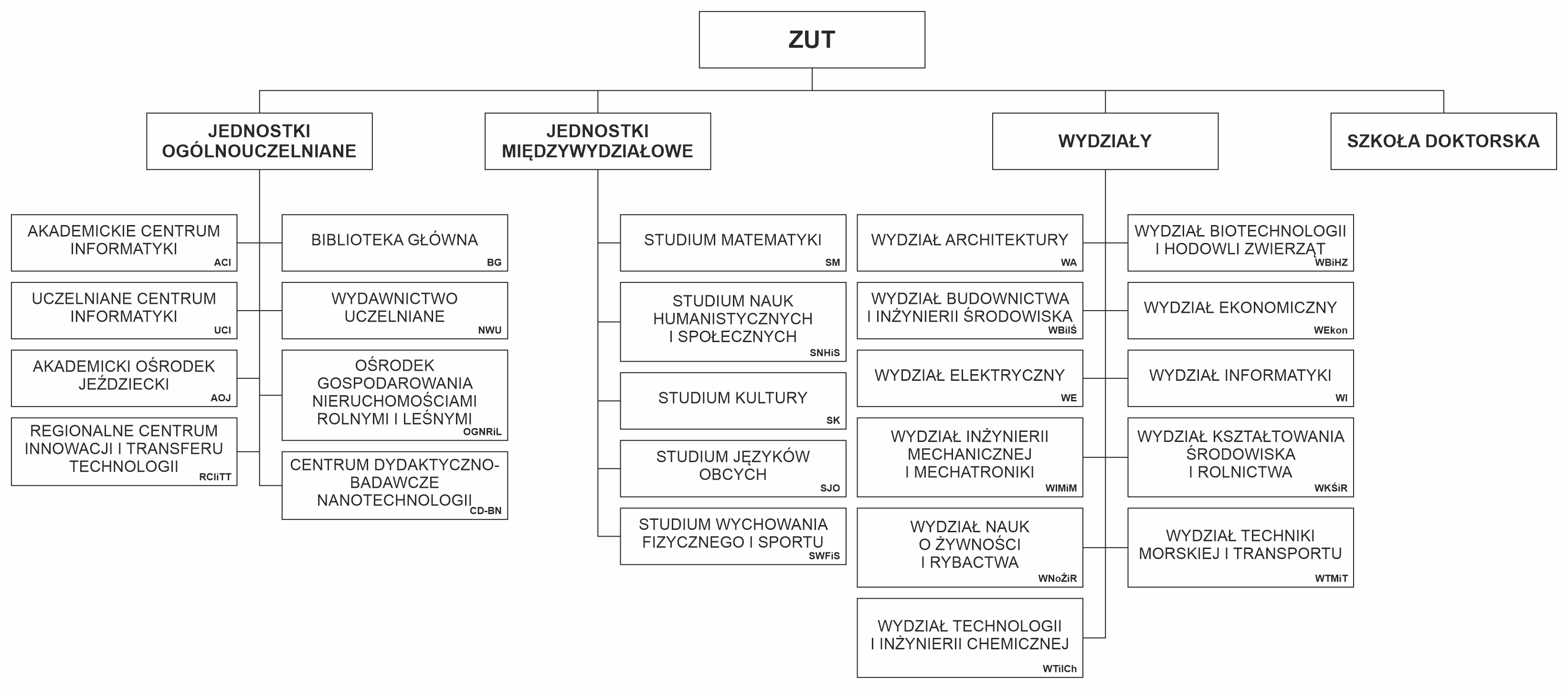 Załącznik nr 2
do zarządzenia nr 18 Rektora ZUT z dnia 9 lutego 2023 r.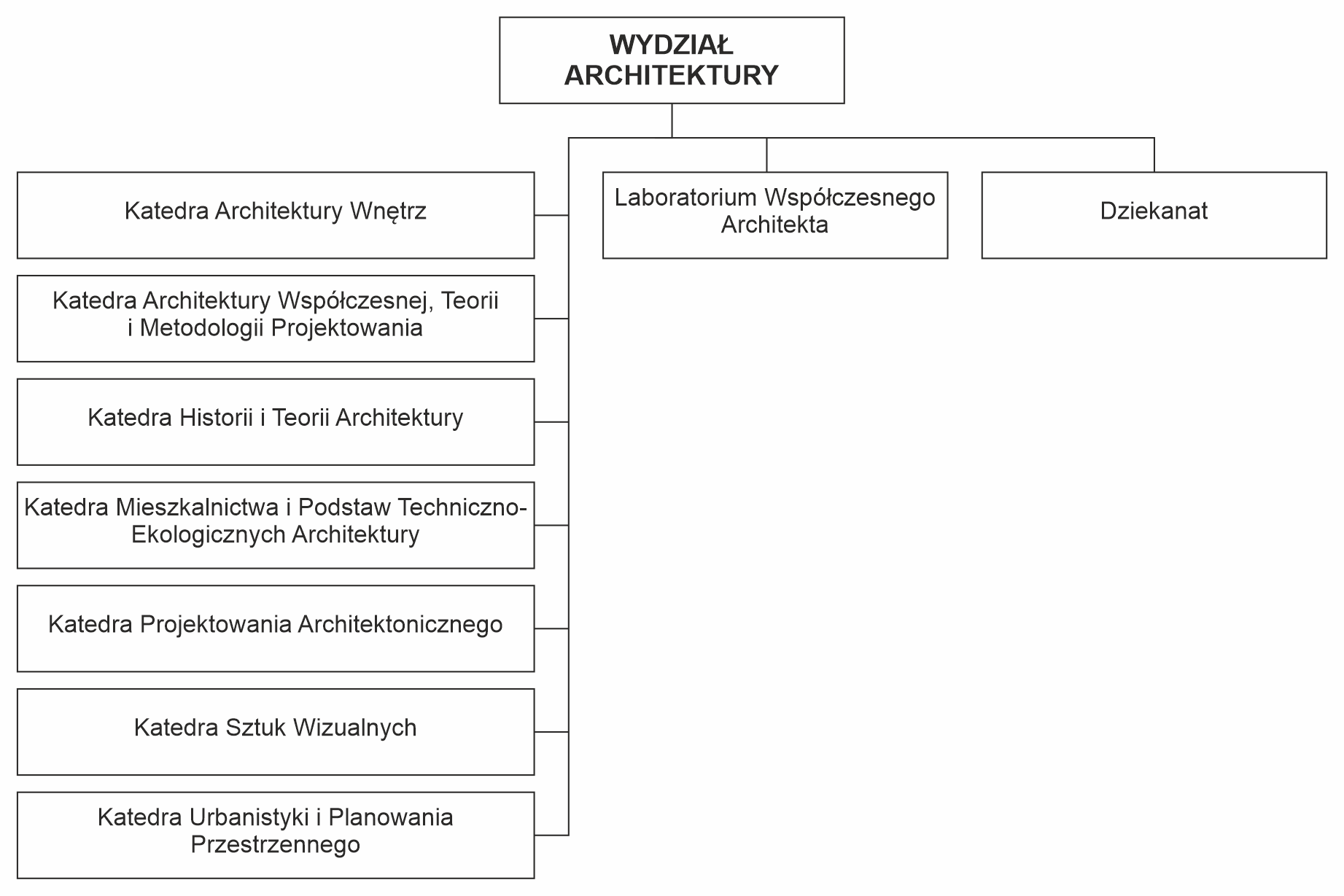 Załącznik nr 3
do zarządzenia nr 18 Rektora ZUT z dnia 9 lutego 2023 r.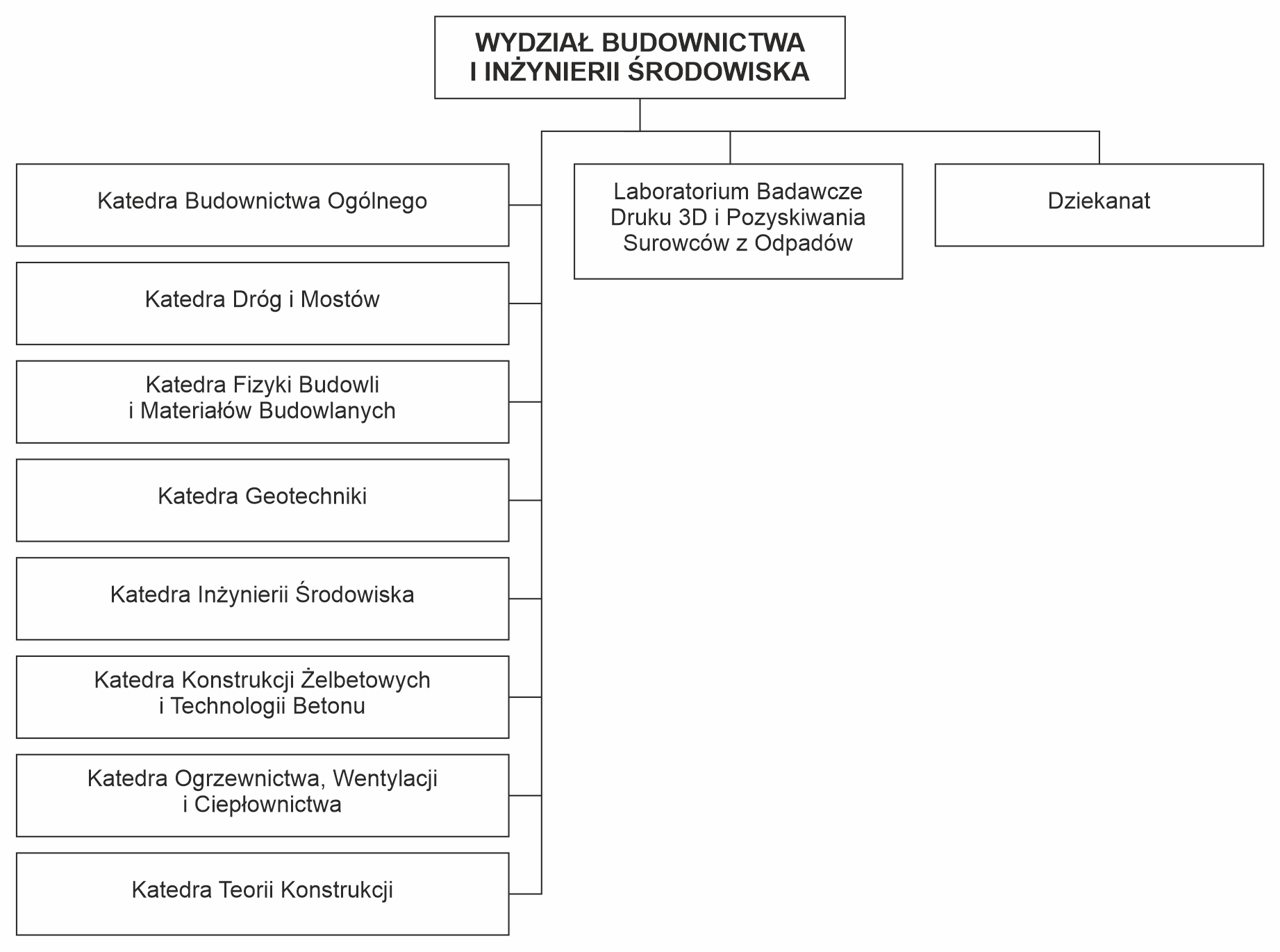 Załącznik nr 4
do zarządzenia nr 18 Rektora ZUT z dnia 9 lutego 2023 r.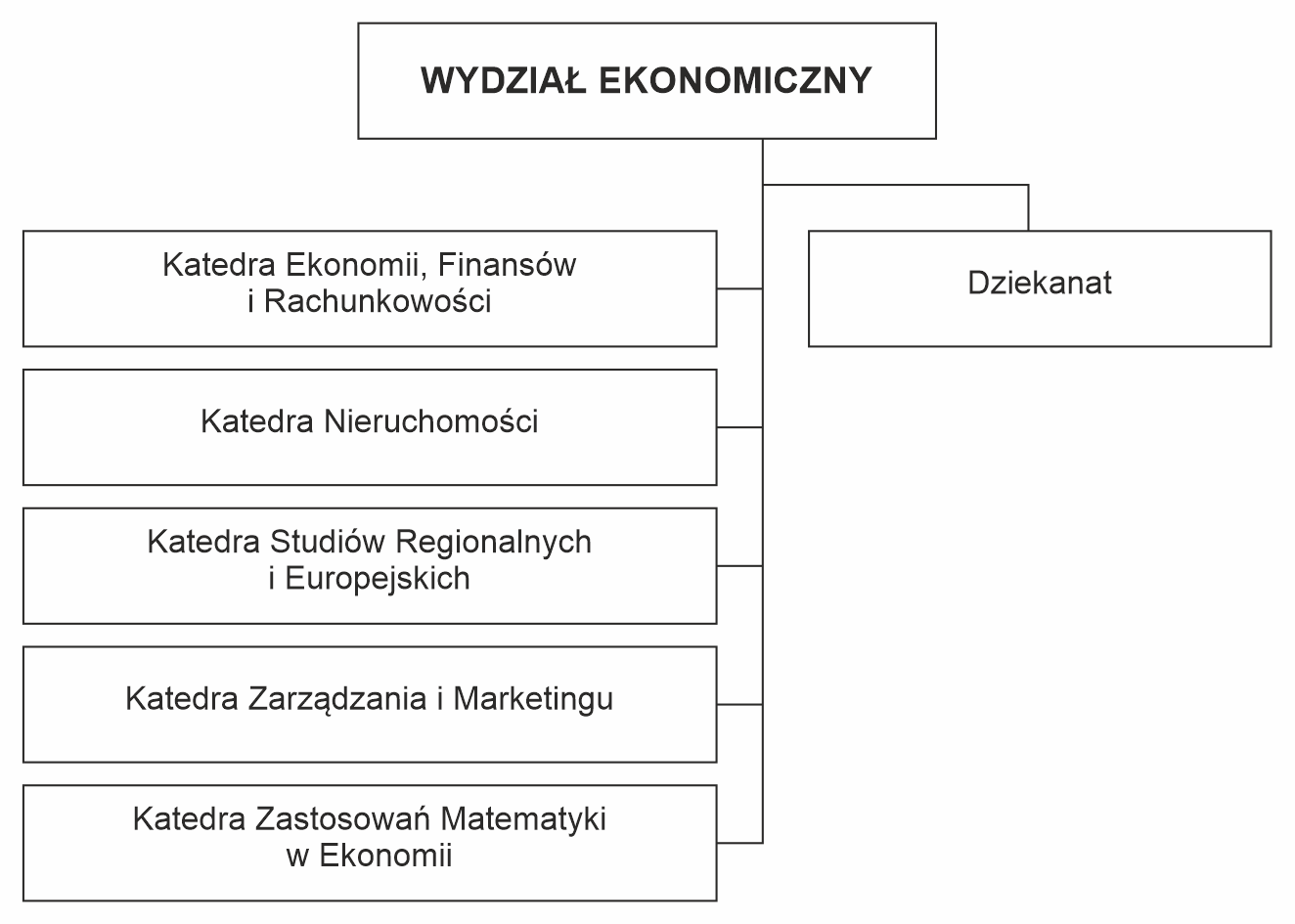 Załącznik nr 5
do zarządzenia nr 18 Rektora ZUT z dnia 9 lutego 2023 r.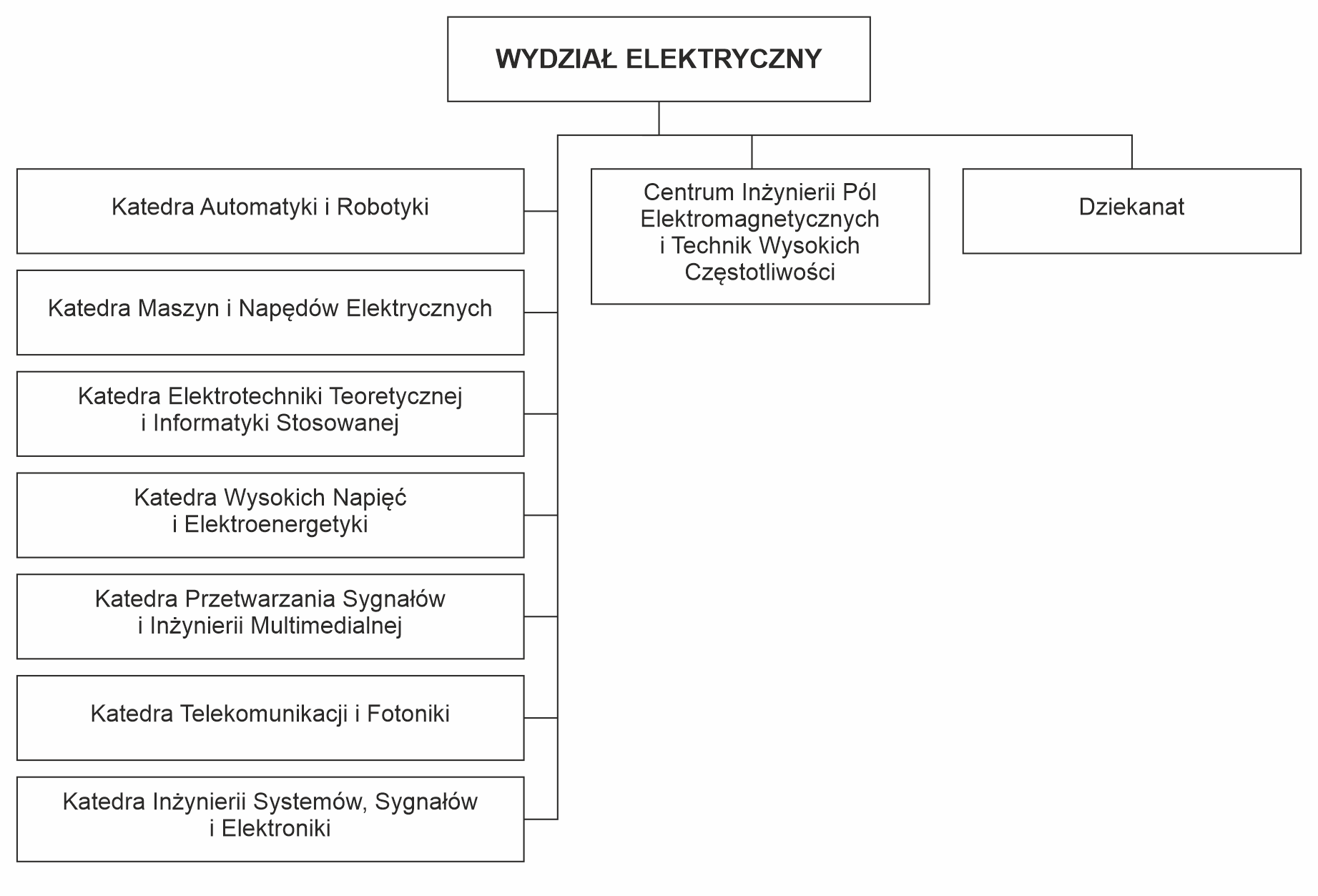 Załącznik nr 6
do zarządzenia nr 18 Rektora ZUT z dnia 9 lutego 2023 r.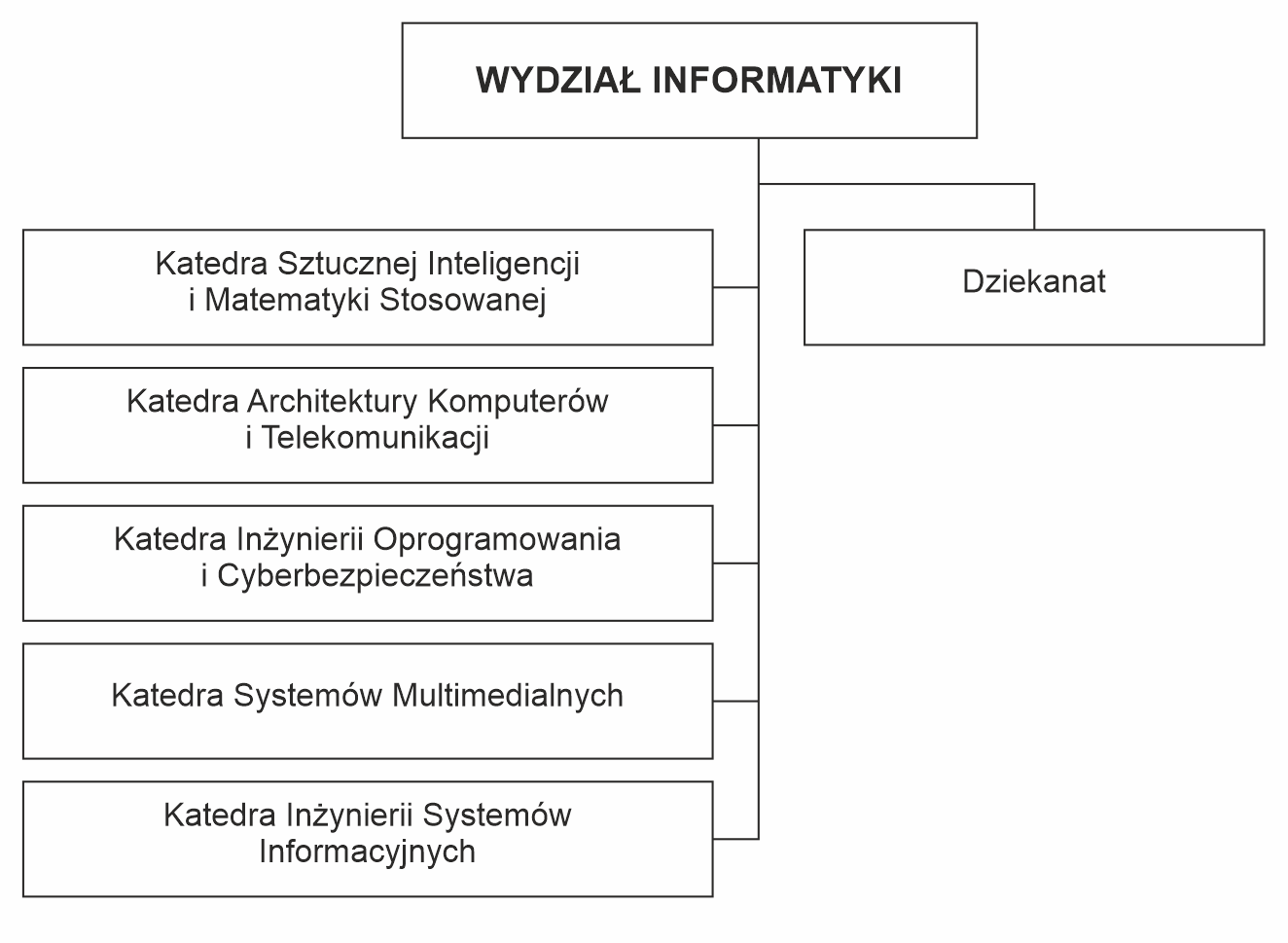 Załącznik nr 7
do zarządzenia nr 18 Rektora ZUT z dnia 9 lutego 2023 r.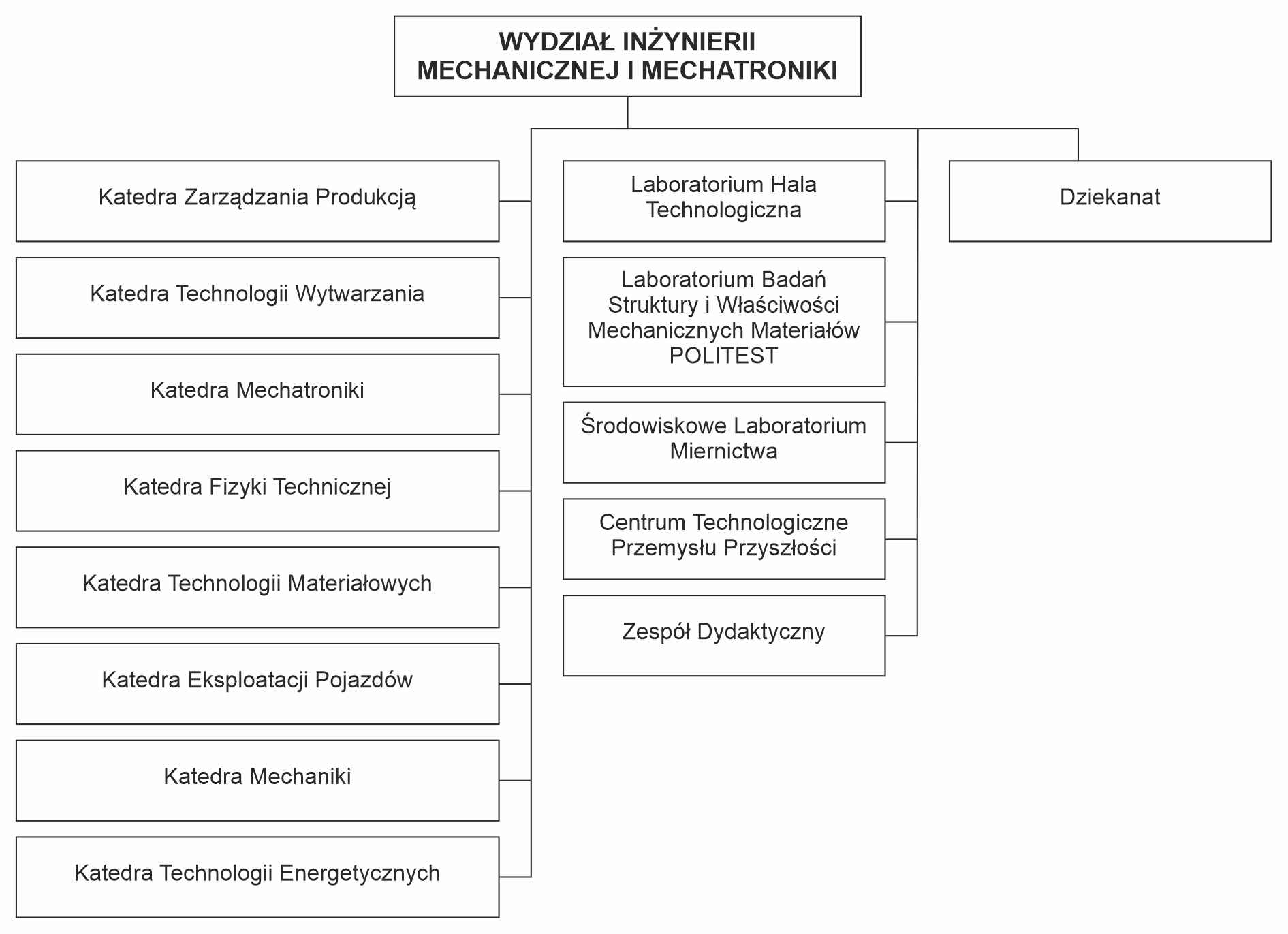 Załącznik nr 8
do zarządzenia nr 18 Rektora ZUT z dnia 9 lutego 2023 r.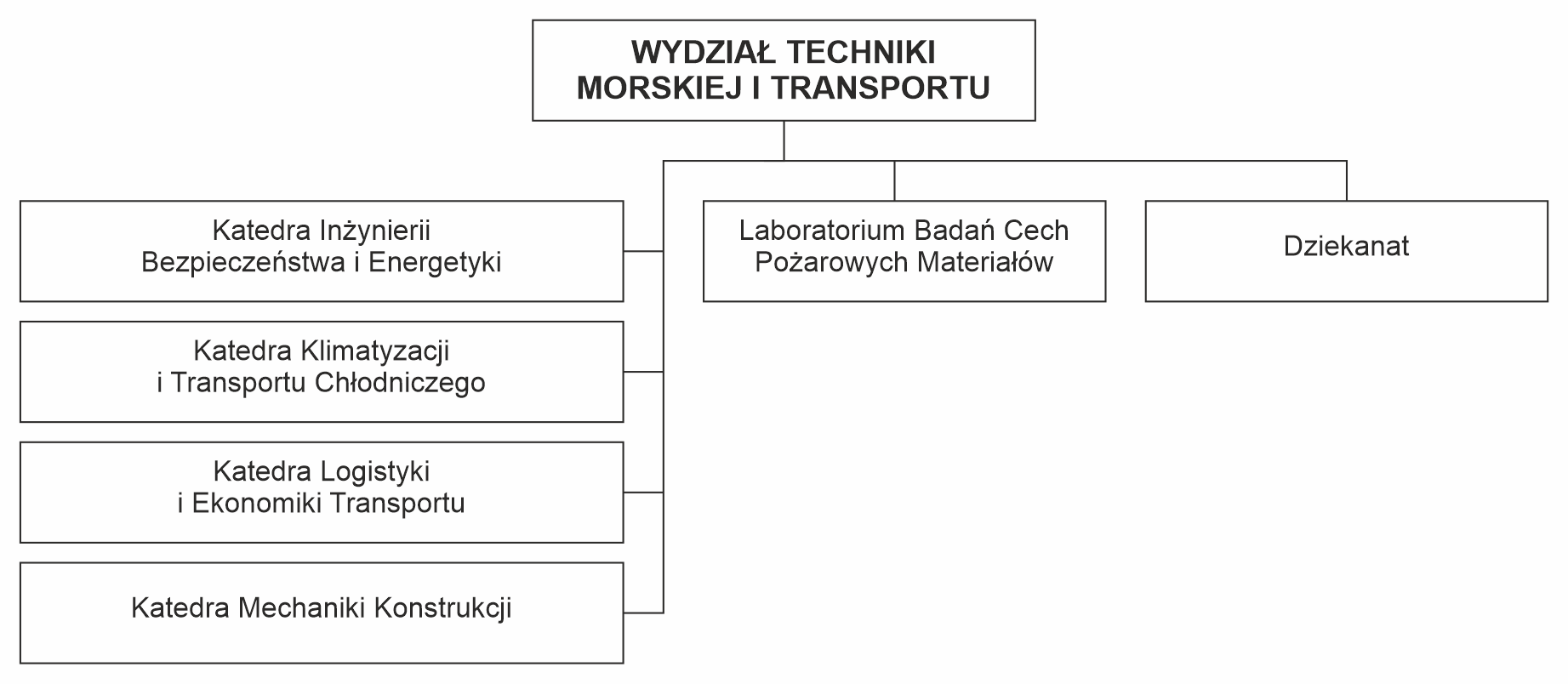 Załącznik nr 9
do zarządzenia nr 18 Rektora ZUT z dnia 9 lutego 2023 r.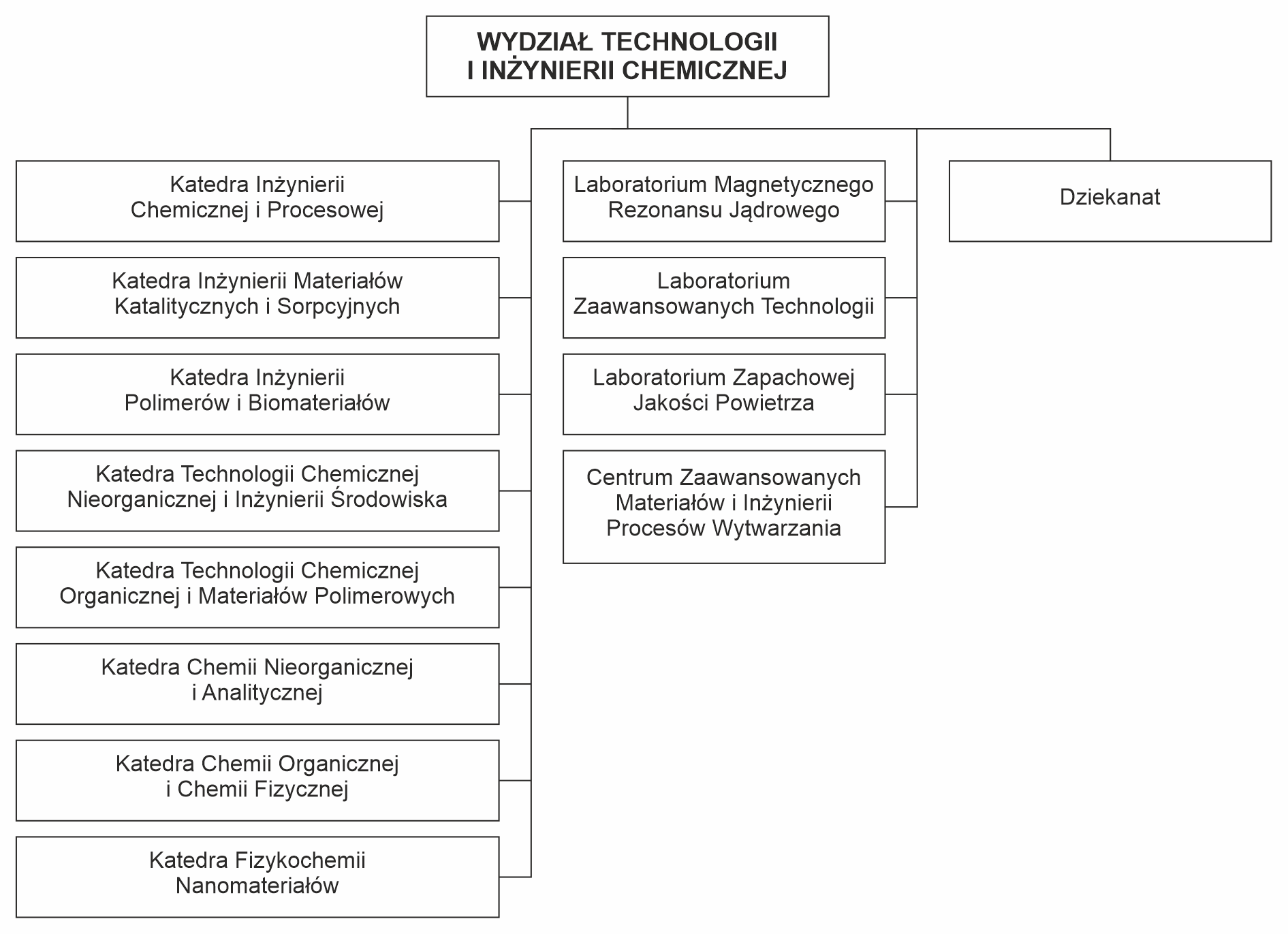 Załącznik nr 10do zarządzenia nr 18 Rektora ZUT z dnia 9 lutego 2023 r..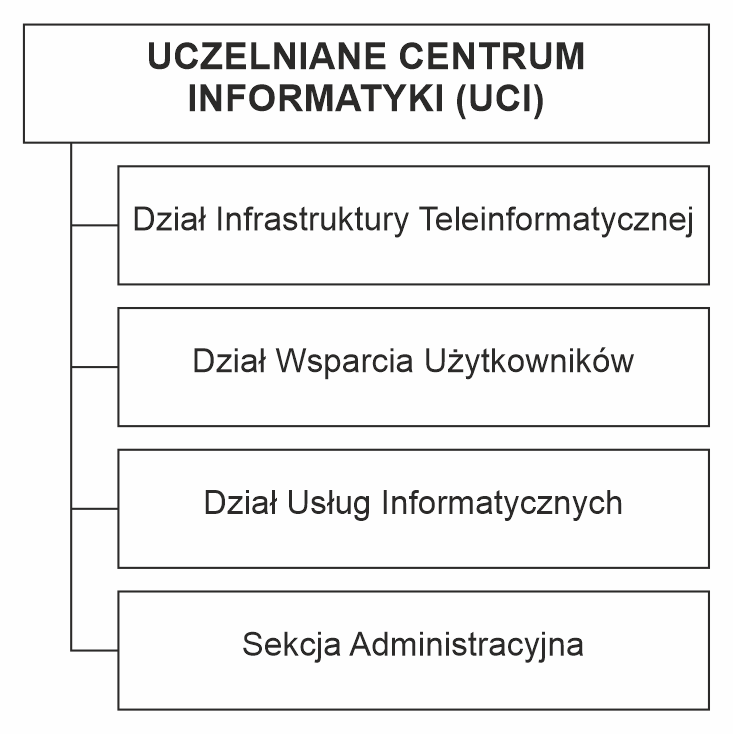 Załącznik nr 11
do zarządzenia nr 18 Rektora ZUT z dnia 9 lutego 2023 r.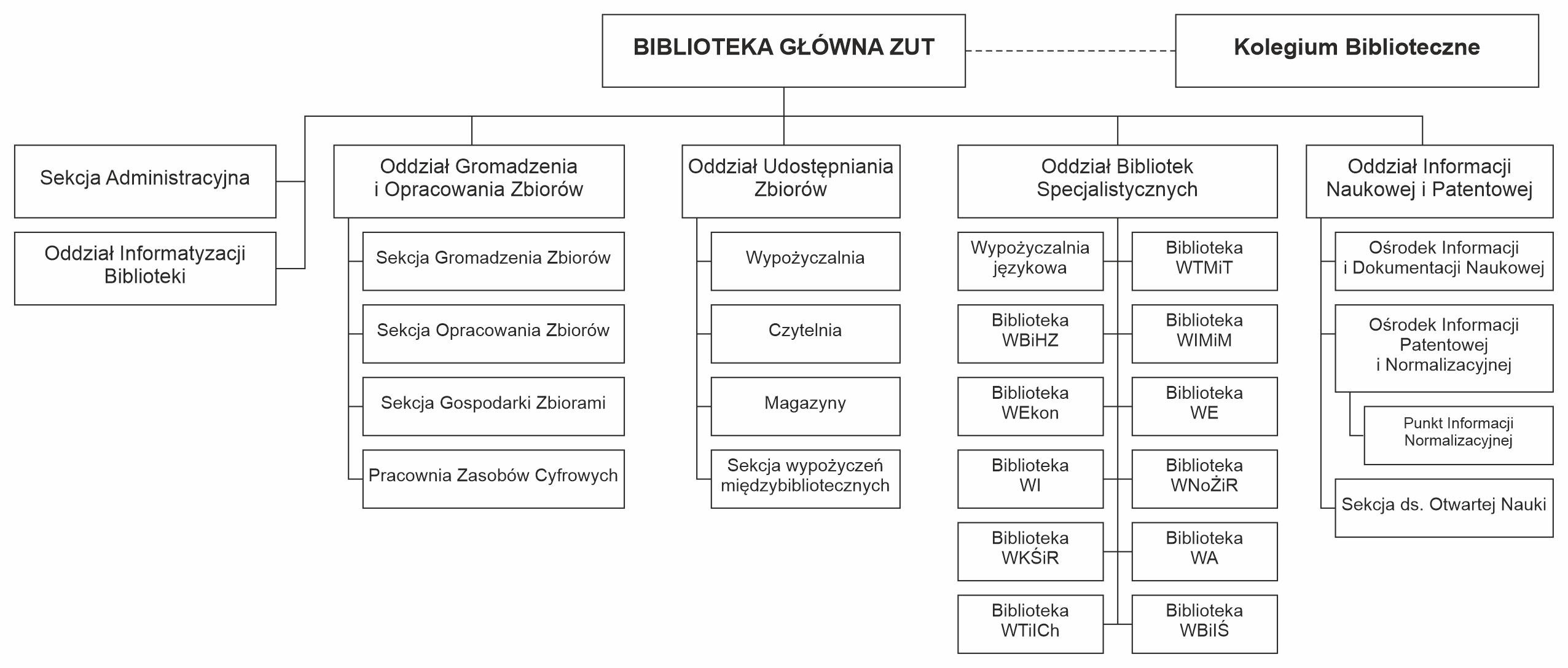 Załącznik nr 12
do zarządzenia nr 18 Rektora ZUT z dnia 9 lutego 2023 r.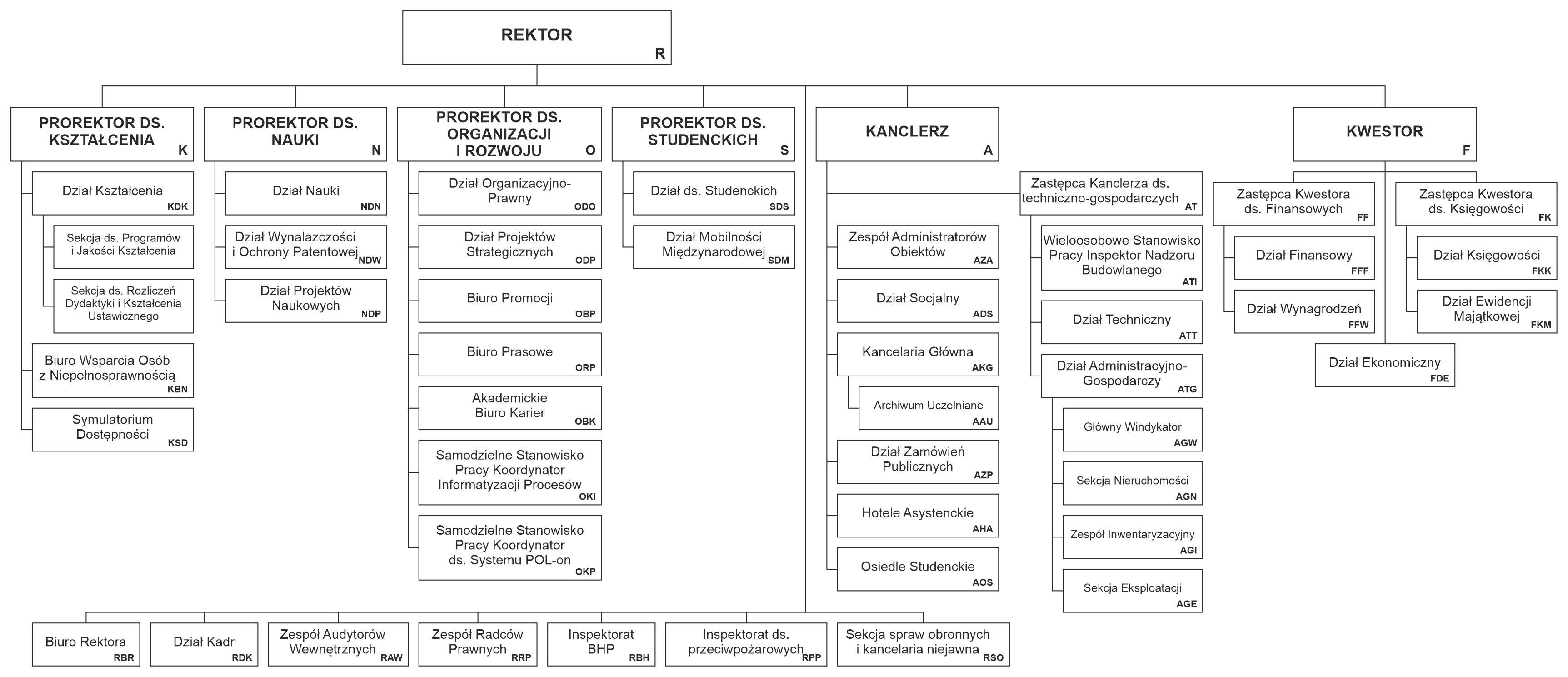 